LISTA 3 – GEOMETRIA PLANA – COMPLEMENTO MODO 2 DE SOLUÇÃO DA QUESTÃO 05) (ENEM 2013) A cerâmica constitui-se em um artefato bastante presente na história da humanidade. Uma de suas várias propriedades é a retração (contração), que consiste na evaporação da água existente em um conjunto ou bloco cerâmico quando submetido a uma determinada temperatura elevada. Essa elevação de temperatura, que ocorre durante o processo de cozimento, causa uma redução de até 20% nas dimensões lineares de uma peça. Disponível em: www.arq.ufsc.br. Acesso em: 3 mar. 2012. Suponha que uma peça, quando moldada em argila, possuía uma base retangular cujos lados mediam 30 cm e 15 cm. Após o cozimento, esses lados foram reduzidos em 20%. Em relação à área original, a área da base dessa peça, após o cozimento, ficou reduzida emA) 4%. 		B) 20%. 		C) 36%. 		D) 64%. 		E) 96%.Inicialmente temos a cerâmica assim: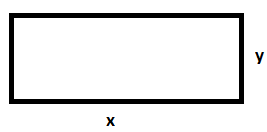 Depois da redução em 20% nas suas dimensões, a cerâmica ficou com 80% (100% - 20% = 80%) das suas dimensões iniciais, ou seja: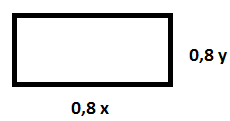 A área final da cerâmica, então, será Como 0,64 = 64%, então, a cerâmica terminou com 64% da sua área inicial, o que resultou numa perda de 36% (100% - 64% = 36%).MODO 2 DE RESOLVER A QUESTÃO 11) (ENEM 2010) A loja Telas & Molduras cobra 20 reais por metro quadrado de tela, 15 reais por metro linear de moldura, mais uma taxa de entrega de 10 reais.Uma artista plástica precisa encomendar telas e molduras a essa loja, suficientes para 8 quartos retangulares (25 cm × 50 cm). Em seguida, fez uma segunda encomenda, mas agora para 8 quadros retangulares (50 cm × 100 cm). O valor da segunda encomenda será A) o dobro do valor da primeira encomenda, porque a altura e a largura dos quadros dobraram. B) maior do que o valor da primeira encomenda, mas não o dobro. C) a metade do valor da primeira encomenda, porque a altura e a largura dos quadros dobraram. D) menor do que o valor da primeira encomenda, mas não a metade. E) igual ao valor da primeira encomenda, porque o custo de entrega será o mesmo.Na primeira encomenda, temos 8 quadros de dimensões 25 cm por 50 cm.Os valores são cobrados em metros, logo, é preciso transformar os centímetros.50 cm é a metade de um metro, logo, ½ m.25 cm é a metade da metade de um metro, ou seja, ¼ m.Então, cada um dos oito quadros da primeira encomenda serão assim: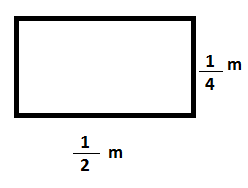 A área dos 8 quadros será Como a tela custa R$ 20,00 o metro quadrado, então, ela gastará R$ 20,00.O perímetro dos 8 quadros seráComo a moldura custa R$ 15,00 o metro, então, ela gastará Portanto, na primeira encomenda ela gastará, ao todo, R$ 20,00 + R$ 180,00 + R$ 10,00 = R$ 210,00Na segunda encomenda, os novos 8 quadros têm as seguintes dimensões: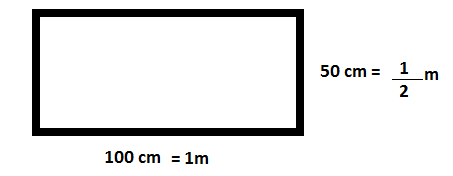 A área dos 8 quadros, na segunda encomenda, será Então, ela gastará O perímetro dos 8 quadros seráEla gastará com a moldura Portanto, na segunda encomenda ela gastará, ao todo, R$ 80,00 + R$ 360,00 + R$ 10,00 = R$ 450,00